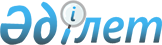 О реализации Закона Республики Казахстан "О принудительном лечении граждан, больных заразной формой туберкулеза"
					
			Утративший силу
			
			
		
					Распоряжение Премьер-Министра Республики Казахстан от 18 мая 2000 года N 79-р. Утратило силу - распоряжением Премьер-Министра РК от 30 декабря 2004 года N 383-р (R040383)

      В соответствии с Законом Республики Казахстан Z990496_  "О принудительном лечении граждан, больных заразной формой туберкулеза" и в целях предотвращения дальнейшего распространения туберкулеза среди населения: 

      1. Агентству Республики Казахстан по делам здравоохранения совместно с Министерством внутренних дел Республики Казахстан в месячный срок разработать и утвердить порядок организации и осуществления принудительного лечения, а также режим пребывания больных заразной формой туберкулеза в специализированной противотуберкулезной лечебно-профилактической организации. 

      2. Агентству Республики Казахстан по делам здравоохранения совместно с акимами областей, городов Астаны и Алматы обеспечить организацию принудительного лечения больных заразной формой туберкулеза, уклоняющихся от лечения, на базе специализированных организаций, финансируемых из средств местных бюджетов. 

      3. Контроль за исполнением настоящего распоряжения возложить на Агентство Республики Казахстан по делам здравоохранения. 

      Премьер-Министр 
					© 2012. РГП на ПХВ «Институт законодательства и правовой информации Республики Казахстан» Министерства юстиции Республики Казахстан
				